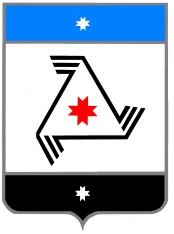 	Р Е Ш Е Н И Е	ПРОЕКТ Совет  депутатовмуниципального образования «Балезинский район»«Балезино ёрос» муниципал кылдытэтысь депутатъёслэн  КенешсыО внесении изменении в решение Совета депутатов муниципального образования «Балезинский район» № 13-98 от 27.07.2017 «Об объявлении конкурса по отбору кандидатур на должность Главы муниципального  образования «Балезинский район»«12» сентября 2017 годаВ соответствии с Федеральным законом от 06.10.2003 года № 131-ФЗ «Об общих принципах организации местного самоуправления в Российской Федерации», Уставом муниципального образования «Балезинский район», Совет депутатов муниципального образования «Балезинский район» РЕШАЕТ:     1. Внести изменения в решение Совета депутатов муниципального образования «Балезинский район» № 13-98 от 27.07.2017 «Об объявлении конкурса по отбору кандидатур на должность Главы муниципального  образования «Балезинский район», следующие изменения:       1) пункт 6 Решения изложить в следующей редакции: «Определить:      Место проведения конкурса – г. Ижевск, ул. Лихвинцева, 25, Резиденция Главы УР, кабинет 311.     Начало проведения конкурса – с 15.00 час.»      2) Разместить настоящее решение на официальном сайте муниципального образования «Балезинский район» в сети Интернет.     3) Настоящее решение вступает в силу со дня его принятия.     4)Контроль за исполнением  настоящего решения возложить на Председателя конкурсной комиссии.     Председатель Совета депутатов     МО «Балезинский район»                                                               Н.В. Бабинцев